  «07» апрель 2015 й.                                         № 143-239з                                         «07» апреля 2015 г.«Об уточнении бюджета администрации сельского поселения Бурлинский сельсовет на 2 квартал 2015 года»      Контроль за выполнением решения возложить на       главу сельского поселения Бурлинский сельсовет               Хисматуллина Р.Х.Глава сельского поселения                                                             Р.Х.ХисматуллинБАШ?ОРТОСТАН РЕСПУБЛИКА№Ы;АФУРИ РАЙОНЫ МУНИЦИПАЛЬ РАЙОНЫНЫ*БУРЛЫ АУЫЛ СОВЕТЫАУЫЛ БИЛӘМӘҺЕСОВЕТЫ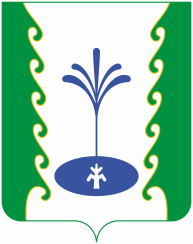 РЕСПУБЛИКА БАШКОРТОСТАН СОВЕТСЕЛЬСКОГО ПОСЕЛЕНИЯ БУРЛИНСКИЙ СЕЛЬСОВЕТМУНИЦИПАЛЬНОГО РАЙОНАГАФУРИЙСКИЙ РАЙОН?АРАРРЕШЕНИЕКод бюджетной классификацииВсего\0409\719\53\0\0315\244\225.2\ФЗ131-03_102\\РП-А-1200\2.00.000.000\\   013-1112-26000,00\0502\791\52\1\0365\244\310.2\ФЗ131-03_101\\РП-А-1100\2.00.000.000\\   013-111226000,00